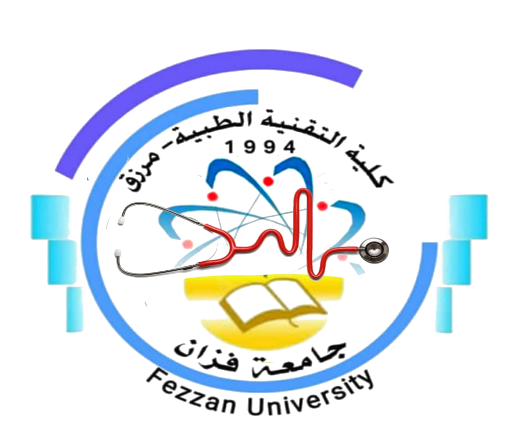 كلية التقنية الطبية/ مرزقنموذج توصيف مقرر دراسيأهداف المقرر1. أن يتعرف الطالب علي كيفية إنتاج وتكوين النظائر المشعة، مكونات أجهزة الطب النووي، وحساب وقياس الجرعة الإشعاعية2. أن يتعرف الطالب كيفية إنتاج النظائر المشعة أنواع ومكونات مولدات الأشعة النووية, مكونات أجهزة الطب النووي, تفاعل الأشعة النووية مع جسم الإنسان وأنواع المواد المشعة الصيدلانية المستخدمة في الطب النووي.3. الاستخدام الأمن والخالي من الألم ومنخفض التكاليف لتخصصات الطب النووي لتصوير الجسم وعلاج الأمراض.                                                                                     4.  أن يتعرف علي صور الطب النووي التي تمد الطبيب بالمعلومات عن التركيب والوظائف.5. أن يتعرف الطالب علي تمييز الأمراض مبكرا باستخدام صور الطب النووي.محتوى المقررطرق التدريس محاضراتحلقات النقاشتقاريــــرزيارات ميدانية طرق التقييم المراجع والدورياترئيس القسم: د. مؤمن عابدو الخير                                   منسق الجودة بالقسم : أ. زينب علي يوسفمراجعة رئيس قسم الجودة : أ . خديجة عبدالسلام سعد1اسم المقرر و رمزه التصوير بالنظائر المشعة RT606 ) ) 2منسق المقررأ. زينب علي يوسف3القسم / الشعبة التي تقدم البرنامجتقنية الأشعة 4الأقسام العلمية ذات العلاقة بالبرنامجتقنية الاسنان / العلاج الطبيعي 5الساعات الدراسية للمقرر70 ساعة6اللغة المستخدمة في العملية التعليميةالانجليزية7السنة الدراسية / الفصل الدراسيالفصل السادس8تاريخ وجهة اعتماد المقرر2011/ 2012 -  جامعة سبهاالموضوع العلميعدد الساعاتمحاضرةمعملتمارينIntroduction of radio isotopes523--Radiopharmaceuticals: Recent Developments and Trends
523----Basics of Scintigraphic Imaging523---Gamma camera imaging 523---FDG-PET Imaging in Oncology523---PET/CT523---Bone Scan523---Liver Scan523----Gallium (Lung Scan)523----Renal Imaging523----Nuclear medicine breast imaging523----Gastrointestinal Nuclear Medicine523---Peptide Imaging523----Imaging Infection and Inflammation523---ر.مطرق التقييمتاريخ التقييمالنسبة المئوية1الامتحان نصفي أولالأسبوع الخامس10%2الامتحان نصفي ثانيالأسبوع العاشر     10%3الامتحان عمليالأسبوع الثاني عشر30%4الامتحان نهائيالأسبوع السادس عشر50%المجموعالمجموع%عنوان المراجعالناشرالنسخةالمؤلفمكان تواجدهاThe Essential Physics of Medical ImagingLippincott Williams & Wilkins2nd EditionBushberg. JT., Seibert. JA., Leidholdt EM., Boone. JM.PDFNUCLEAR TECHNIQUES IN
DIAGNOSTIC MEDICINeDepartment of Nuclear Medicine, Utrecht University Hospital Utrecht, The Netherlands1st EditionP.P. VAN RIJKPDFMedical Radiological PhysicsAdvanced Materials and TechnologiesVolume 7Landolt-BörnsteinPDF. Advances in technical aspects of myocardial perfusion SPECT imagingJournal of Nuclear Cardiology, 16(2), 255–76.Slomka PJ, Patton JA, Berman DS & Germano GPDFEssential Physics of Medical ImagingElsevier6st EditionFred A. Mettler, Jr. and Milton J.GuiberteauPDFRafidah Zainon, Nuclear Medicine and Radiotherapy Physics  (lectures notes). MSc Medical physics, 2014.Rafidah Zainon, Nuclear Medicine and Radiotherapy Physics  (lectures notes). MSc Medical physics, 2014.Rafidah Zainon, Nuclear Medicine and Radiotherapy Physics  (lectures notes). MSc Medical physics, 2014.Rafidah Zainon, Nuclear Medicine and Radiotherapy Physics  (lectures notes). MSc Medical physics, 2014.مواقع انترنتhttp://oftankonyv.reak.bme.hu/tikiindex.php?Nuclear+medicen2-http://www.sprawls.org/ppmi2/XRAY HEAThttp://oftankonyv.reak.bme.hu/tikiindex.php?Nuclear+medicen2-http://www.sprawls.org/ppmi2/XRAY HEAThttp://oftankonyv.reak.bme.hu/tikiindex.php?Nuclear+medicen2-http://www.sprawls.org/ppmi2/XRAY HEAThttp://oftankonyv.reak.bme.hu/tikiindex.php?Nuclear+medicen2-http://www.sprawls.org/ppmi2/XRAY HEAT